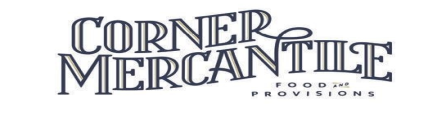 	LIVE PERFORMANCES EVERY THURSDAY!ENJOY ACOUSTIC MUSIC FROM 11:30 TO 2PMJUNE 6    MIKE LINDNER JUNE 13    DREW PINCHOTTI             JUNE 20   ZACH ROVITOJUNE 27   STEVEN LARGEJULY 11   MIKE LINDNER JULY 18   RYAN BLAKEMAN           JULY 25   ZACH ROVITOAUGUST 1   DREW PINCHOTTI          AUGUST 8   MIKE LINDNER         AUGUST 15   JUSTIN WADE         AUGUST 22   RYAN BLAKEMAN         AUGUST 29   ZACH ROVITO